КАРАР                                                                               ПОСТАНОВЛЕНИЕ03 апрель 2019й.                             № 26	     03 апреля 2019 г.О подготовке Правил землепользования и застройки, местных нормативов градостроительного проектирования сельского поселения Рсаевский сельсовет муниципального района Илишевский район Республики БашкортостанВ целях определения назначения, градостроительного зонирования территории сельского поселения, исходя из социальных, экономических, экологических и иных факторов, для обеспечения устойчивого развития территории, обеспечения учета интересов граждан в соответствии с Градостроительным кодексом Российской Федерации от 29.12.2004 № 190-ФЗ, Федеральным законом от 06.10.2003 № 131-ФЗ «Об общих принципах организации местного самоуправления в Российской Федерации», ПОСТАНОВЛЯЮ:Подготовить Правила землепользования и застройки, местные нормативы градостроительного проектирования сельского поселения Рсаевский сельсовет муниципального района Илишевский район Республики Башкортостан.Физические, юридические лица свои предложения по проекту Правил землепользования и застройки, местных нормативов градостроительного проектирования сельского поселения Рсаевский сельсовет муниципального района Илишевский район Республики Башкортостан могут направлять по адресу:452263,Республика Башкортостан ,Илишевский район,с.Рсаево,ул.Школьная,2 бНастоящее Постановление вступает в силу на следующий день, после дня его официального опубликования.Настоящее Постановление опубликовать в официальном сайте администрации сельского поселения Рсаевский  сельсовет муниципального района Илишевский район Республики Башкортостан в информационно-телекоммуникационной сети «Интернет».Глава сельского поселения                                                       Р.З.СадиковБашортостан РеспубликаҺымуниципаль районилеш районырсай ауыл советыауыл билӘмӘҺе хакимиӘте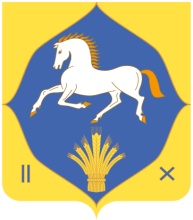 республика башкортостанмуниципальный районилишевский районадминистрациясельского поселениярсаевский сельсовет